MINISTÉRIO DA EDUCAÇÃOINSTITUTO FEDERAL DE EDUCAÇÃO, CIÊNCIA E TECNOLOGIA Reitoria do IFC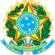 ANEXO I FORMULÁRIO DE INSCRIÇÃOBlumenau– SC,           de XXX de 2021.DADOS PESSOAIS (preenchimento obrigatório)Função pretendida:Unidade ofertante escolhida:Nome:CPF:RG:	Órgão Expedidor: 		Data de Emissão: 	/ 	/ 	Data de Nascimento: 	/	/ 	Endereço residencial:Cidade:	UF:	CEP:Telefone fixo: (	) 		Celular: (  )  	E-mail pessoal:DADOS PROFISSIONAIS (preenchimento obrigatório para quem possui emprego formal)Instituição/Empresa:Função/Cargo:Data de Admissão:Telefone Institucional:	Ramal:  	E-mail Institucional:MAIOR FORMAÇÃO ACADÊMICA (preenchimento obrigatório – pontuação não cumulativa)MAIOR FORMAÇÃO ACADÊMICA (preenchimento obrigatório – pontuação não cumulativa)MAIOR FORMAÇÃO ACADÊMICA (preenchimento obrigatório – pontuação não cumulativa)Nível de Escolaridade:Nível médio (  )Graduação (  )Especialização ( )Mestrado (  )Doutorado (  )Curso:Nome da Instituição ou Sigla:FORMAÇÃO E EXPERIÊNCIA PROFISSIONAL NA ÁREA DE EDUCAÇÃOFORMAÇÃO E EXPERIÊNCIA PROFISSIONAL NA ÁREA DE EDUCAÇÃOFORMAÇÃO E EXPERIÊNCIA PROFISSIONAL NA ÁREA DE EDUCAÇÃOExperiência profissional na EJA(	) Sim(	) NãoQuantos semestres?  (Apresentar comprovante no ato da inscrição)	Cursos de Aperfeiçoamento na área da educação com carga horária mínima de 40 horas.(	) Sim(	) NãoQuantos?  	(Apresentar fotocópias no ato da inscrição e relacioná-los no Curriculum Vitae ou lattes)INSCRIÇÃO PARA O CARGO DE:(	) Apoio educacional(    )  Orientador